S5/6 Clubs in St Thomas Aquinas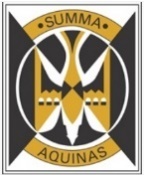 DayTimeClubLocationTeacherMonMorningBreakfast Club Basketball ClubSocial AreaPEMiss IgoeMiss McAllisterTuesMorningBreakfast Club Basketball ClubSocial AreaPEMiss IgoeMiss McAllisterTuesAfternoon2.40-3.40School of RugbyDancePEPEMiss IgoeD. ReillyWedMorningBreakfast Club Basketball ClubSocial AreaPEMiss IgoeMiss McAllisterWedLunchTable TennisPEMr McMahonThursMorningBreakfast Club Basketball ClubSocial AreaPEMiss IgoeMiss McAllisterThursLunchDancePED. ReillyThursAfternoon3.30-4.30NetballPEMiss McAllisterFriMorningBreakfast Club Basketball ClubSocial AreaPEMiss IgoeMiss McAllisterFriLunchVolleyballPEMiss McAllister/ Miss Igoe